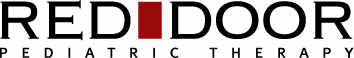 Bismarck Location							Minot Location2625 N 19th Street							2080 36th Ave SW Suite 110Bismarck, North Dakota  58503						Minot, ND  58701Phone:  701-222-3175Fax:  701-222-3186www.reddoorpediatric.comCounseling Services Intake Form (Adolescent 12-17 yrs.)Fill out this form as completely as possible and bring with you the day of the appointment. If you have questions regarding any items, put a checkmark in the left margin and we can discuss them when you come for your appointment.Today’s date:_____________________Person completing form (first/last name):_____________________Relationship:________________________If you are not the individual’s current legal guardian, please list the legal guardian:_________________________Type(s) of service desired:Individual therapyFamily therapyIDENTIFICATION:Full name: ______________________________Birthdate:________________ Sex: _____ Age: ______Address of primary residence: ___________________________________________________________City: _____________________________State: ____________________Zip: ___________________________Referred by :  __________________________________________Main problem/major reason for seeking help at this time: ____________________________________________________________________________________________How long have you had these problems, symptoms,  or issues?__________________________________________Have you had treatment for these issues in the past? {  } Yes  {  } NoIf Yes, where:_____________________________ when:_________________  was it helpful:_____________Have you had inpatient mental health treatment? {  } Yes  {  } NoIf Yes, where:_____________________________ when:_________________Are you currently under the care of a physician or psychiatrist? {  } Yes  {  } NoIf yes, please provide Doctor’s name:_______________________________________________            Phone # ___________________________ Condition being treated:_________________________________Are you currently taking any medications? {  } Yes  {  } No If yes, include the following information: Do you have a history of trauma/abuse (physical, sexual, emotional, neglect)? {  } Yes  {  } NoIf yes; please describe:________________________________________________________________________________________Do you have any legal issues at this time? {  } Yes  {  } NoIf yes; please describe: ______________________________________________________________________Current DifficultiesPlease check all that apply to you:Education HistoryCurrent grade level: ________________________ School: _________________________________IEP or 504 plan:  {  } Yes  {  } No Any school difficulties? {  } Yes  {  } No If yes, please explain:Academic:___________________________________________________________________________Behavioral:__________________________________________________________________________Socially:_____________________________________________________________________________Are you employed?  {  } Yes  {  } No If yes, where? ____________________________________Family InformationList all of the people who currently live in your household:If child lives between 2 homes, please provide information on the second household below:Indicate if you or any family members have currently or have had any of the following:What are your supports? (family, friends, extracurricular activities, church,  etc.) ________________________________________________________________________________________________________________________________________________________________________________________________What are your strengths? ________________________________________________________________________________________________________________________________________________________________________________________________Additional comments: _______________________________________________________________________________________________Family StressesPlease check all that apply:If other stressors, please describe:________________________________________________________________________________________________________________________________________________________________Medical HistoryPHYSICIAN INFORMATION:Primary Doctor:_________________________________________________________________Please check all that apply:Do you have any other medical conditions?  {  } Yes  {  } No  If yes, please describe:____________________________________________________________________________Please indicate any goals for Counseling that you would like to work towards: ____________________________________________________________________________________________________________________________________Consent for Counseling TreatmentI  _________________________________________ consent to counseling treatment at Red Door Pediatric Therapy.  I give permission for Red Door Pediatric Therapy Counselors to provide treatment which may include assessment advocacy, referral and mental health counseling.Signature: ___________________________________________Date:_________________________Print name:_______________________________________PHQ-9 (Depression Inventory)Over the last 2 weeks, how often have you been bothered by the following problems?  Please circle the number that applies to you.Total Score = _________
If you checked off any problems, how difficult have these made it for you to do your work, take care of things at home, or get along with other people?
Not difficult at all __________
Somewhat difficult _________
Very difficult _____________
Extremely difficult _________GAD-7 (Anxiety Inventory)Over the last 2 weeks, how often have you been bothered by the following problems?  Please circle the number that applies to you.Total Score = _________
If you checked off any problems, how difficult have these made it for you to do your work, take
care of things at home, or get along with other people?
Not difficult at all __________
Somewhat difficult _________
Very difficult _____________
Extremely difficult _________

Source: Spitzer RL, Kroenke K, Williams JBW, Lowe B. A brief measure for assessing generalized anxiety
disorder. Arch Inern Med. 2006;166:1092-1097.Insurance InformationPrimary coverage:Secondary coverage if applicable:I hereby acknowledge that the information provided above is accurate and current:Signature___________________________________  Date:____________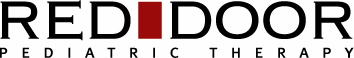 Bismarck Location								Minot Location2625 N 19th Street								2080 36th Ave SW Ste 110Bismarck, ND  58503							Minot, ND  58701Phone:  701-222-3175Fax:  701-222-3186www.reddoorpediatric.com	Attendance Policy							Welcome to Red Door Pediatric Therapy! Several factors go in to scheduling your child’s evaluations and subsequent appointments including therapy recommendations, insurance approval/parameters, and convenience/availability of preferred times for your family. Maintaining a consistent therapy schedule is critical to achieve progress toward short and long-term objectives. Because of the demand for therapy services and to ensure positive outcomes on your child’s plan of care, we would like to highlight the following attendance policy:Initial Evaluation: We understand that conflicts arise, but if you cancel or no show two consecutive initial evaluations, we do not allow you to reschedule an evaluation for a 6-month time frame.Permanent Schedule:If your child has a time slot on our permanent schedule, those sessions are considered standing appointments. We require a minimum attendance rate of 60% over a 6 month period. Call-In Schedule:Once you have called in and scheduled your child in an available time slot, those sessions are considered standing appointments. We require a minimum attendance rate of 60% of scheduled appointments. A minimum of 2 sessions per month are required in order to remain on the call-in list.  We understand that sometimes appointments have to be cancelled due to illness, vacation, outside events, and unexpected circumstances. In these instances, we do our best to reschedule to a different time to allow your child to maintain a consistent schedule and receive the recommended number of visits per week. If we find that you are unable to adhere to our scheduling policy, we will work together to determine the best available schedule that works for your family as well as Red Door Pediatric Therapy. If we are unable to provide consistent therapy services due to lack of attendance, we will discharge your child from therapy for a 6-month time frame. After that, we encourage you to initiate services at a time when attendance and progress toward the plan of care can be a priority. We appreciate your commitment and can’t wait to get started! MotherFatherName:Name:Age:                                  	DOB:Age:                                  	DOB:Cell phone #: Cell phone #Home phone # (if different than cell phone #s):Home phone # (if different than cell phone #s):Place of Employment:Place of Employment:Occupation:Occupation:Work phone #:Work phone #:Email:Email:Preferred method of contact (phone call or email): Preferred method of contact (phone call or email): Emergency contact (name and phone number):Emergency contact (name and phone number):Relationship to child:Relationship to child:Name of medicationDosagePrescribing physicianSadnessX, indicates yesPlease explain:DepressionLoss of enjoyment of usual activities Withdrawn Irritable Angry Temper outburstsSuicidal thoughts/attemptsSelf-injury (cutting, ect.)Trouble going to sleep Tiredness/FatigueWorry more than othersFears/PhobiasPanic Attacks Nervous/Anxious Repeating unnecessary acts over and over (washing hands, turning lights on and off, ect.)Overly concerned about things Having rituals, habits, superstitions, obsessions Twitches or unusual movements Eating very little/fasting to lose weightGorging or binge eatingPoor appetiteLow self-esteemConflict with peers Conflict with parents/familyWanting to run away Sneaking out at nightStealingLyingAggression towards people or animals Destroying property Problems with authority Blaming others for your mistakes Acting without thinkingLeaving tasks unfinished Short attention span Easily distracted Hallucinations DisorientationNameAgeRelationshipOccupation/SchoolNameAgeRelationshipOccupation/SchoolSelfParentSiblingPlease explain:Attention, activity or impulse control as a childLearning disabilitiesAlcohol abuse/Drug useProblems with aggressive behavior as an adult or childAntisocial behavior (arrests, jail, legal problems, probation, other)DepressionAnxiety disordersSuicidal thoughts/Self-harm behaviorsSerious illnessPhysical handicapsTopicCurrentIn the pastPlease explain:Parents’ marital problemsParental argumentsParents’ divorceDomestic violenceLegal issuesHousing/Financial IssuesDeath of a petDeath of a friendDeath of a relativeFamily illnessFamily member/close friend using alcohol/drugsTraumatic EventsConditionX, indicates yesPlease explain:Migraines/HeadachesHormone-related IssuesHead injuryLoss of Consciousness/DizzinessAllergiesHospitalizationsSurgeriesNot at allSeveral daysOver half the daysNearly every day1. Little interest or pleasure in doing things01232. Feeling down, depressed, or hopeless01233. Trouble falling or staying asleep, or sleeping too much01234. Feeling tired or having little energy01235. Poor appetite or overeating01236. Feeling bad about yourself — or that you are a failure or have let yourself or your family down01237. Trouble concentrating on things01238. Moving or speaking so slowly that other people could have noticed? Or the opposite — being so fidgety or restless that you have been moving around a lot more than usual01239. Thoughts that you would be better off dead or of hurting yourself in some way0123Add the score for each columnNot at allSeveral daysOver half the daysNearly every day1. Feeling nervous, anxious, or on edge01232. Not being able to stop or control worrying01233. Worrying too much about different things01234. Trouble relaxing01235. Being so restless that it's hard to sit still01236. Becoming easily annoyed or irritable01237. Feeling afraid as if something awful might happen0123Add the score for each columnPatient name:Policyholder:Policy ID number:Group number:Insurance provider number:Insurance Company Name:Address:Phone Number:Patient name:Policyholder:Policy ID number:Group number:Insurance provider number:Insurance Company Name:Address:Phone Number: